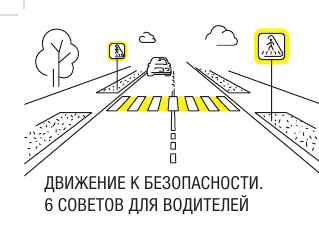 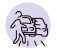 Если все рядом сбавили ход — значит пойдет сейчас пешеход Если водители соседних машин начинают останавливаться, не нужно пытаться проскочить. Сбавьте скорость, скорее всего дорогу переходят люди. 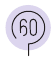 Не будь одержим — соблюдай режим!  Всегда и везде соблюдайте скоростной режим. Помните: пешеходы могут переходить дорогу не только по переходу, но и в неположенном месте.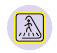 Увидел переход — сразу сбавляй ходПешеход может появиться неожиданно. Часто не смотря по сторонам, уверенно шагая вперед. Поэтому всегда снижайте скорость перед переходом.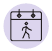 В любое время года — приоритет у пешеходаПомните, что пропускать пешеходов на пешеходном переходе – это ваша обязанность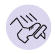 Водитель, не забудь! Есть тормозной путьПодъезжая к переходу, помните, что ни одна система не может остановить автомобиль мгновенно. Чем выше скорость, тем больше тормозной путь. И каждый метр может стать решающим.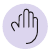 Важно помнить вам всегда – посмотреть по сторонамВзмах руки или открытая ладонь помогут пешеходу лучше понять, что вы его заметили и готовы пропустить.   Если все рядом сбавили ход — значит пойдет сейчас пешеход Если водители соседних машин начинают останавливаться, не нужно пытаться проскочить. Сбавьте скорость, скорее всего дорогу переходят люди. Не будь одержим — соблюдай режим!  Всегда и везде соблюдайте скоростной режим. Помните: пешеходы могут переходить дорогу не только по переходу, но и в неположенном месте.Увидел переход — сразу сбавляй ходПешеход может появиться неожиданно. Часто не смотря по сторонам, уверенно шагая вперед. Поэтому всегда снижайте скорость перед переходом.В любое время года — приоритет у пешеходаПомните, что пропускать пешеходов на пешеходном переходе – это ваша обязанностьВодитель, не забудь! Есть тормозной путьПодъезжая к переходу, помните, что ни одна система не может остановить автомобиль мгновенно. Чем выше скорость, тем больше тормозной путь. И каждый метр может стать решающим.Важно помнить вам всегда – посмотреть по сторонамВзмах руки или открытая ладонь помогут пешеходу лучше понять, что вы его заметили и готовы пропустить.   